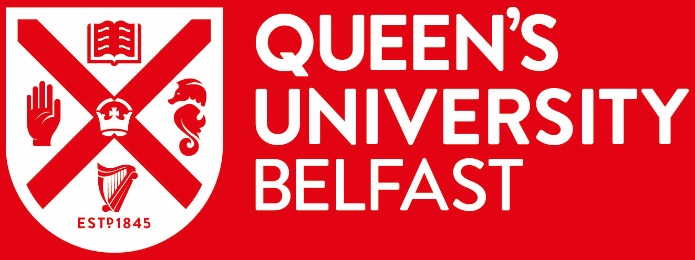 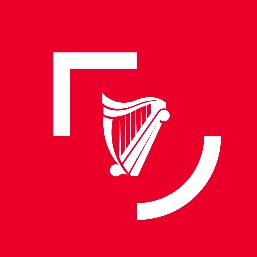 WORKING PAPERS IN IRISH STUDIES<https://www.qub.ac.uk/schools/IrishStudiesGateway/Research/IrishStudiesWorkingPapers>Title of PaperVersion number (with Date)Subject Area(s)AUTHOR/S (AFFILIATION/S)Email addressShort Abstract (c.100 words)